PLASDAGBOEK              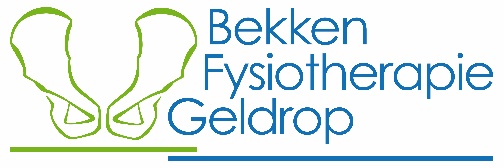  06-12813463/cmuyderman@onsmail.nlNaam: …………………………………………………                 Datum:…………………………Uitvoering: Schrijf 24 uur achtereen met het tijdstip van plassen en het aantal ml (in maatbeker plassen!) alles op over het plassen: Schrijf A of a bij iedere plas. Weeg het urineverlies in het verband (ml ), en noteer 1 (enkele druppels), of 2 (scheutje), of 3. (kleding nat) bij verlies. Vocht kunt u evt.noteren in ml. Hoeft niet perse. Glas=150ml, mok=200ml, toetje=150ml, kopje=125ml, fruit=75mlTijdDrinkvolume in mlPlasvolume in mlAandrang A of aPijn + of -Urineverlies 1,2 of 3ActiviteitVerband verwisselen7.00 uur8.00 uur9.00 uur10.00 uur11.00 uur12.00 uur13.00 uur14.00 uur15.00 uur16.00 uur17.00 uur18.00 uur19.00 uur20.00 uur21.00 uur22.00 uur23.00 uur24.00 uur1.00 uur2.00 uur3.00 uur4.00 uur5.00 uur6.00 uurTotaal